Temporary runway closure(November 8-9, 2016)Maintenance activities will require the temporary closure of the south parallel runway November 8 and 9, 2016, from 11:00 PM until 5:00 AM the following morning.During these closures, jet aircraft will use the north parallel runway, following noise abatement procedures that direct them over the Columbia River corridor, minimizing overflights of residential areas. In addition, Federal Aviation Administration (FAA) air traffic controllers may need to route the small regional cargo feeder aircraft and commuter turboprop aircraft to the crosswind runway, which is oriented north/south. The Port continues to work with the FAA to minimize use of the crosswind runway whenever possible. 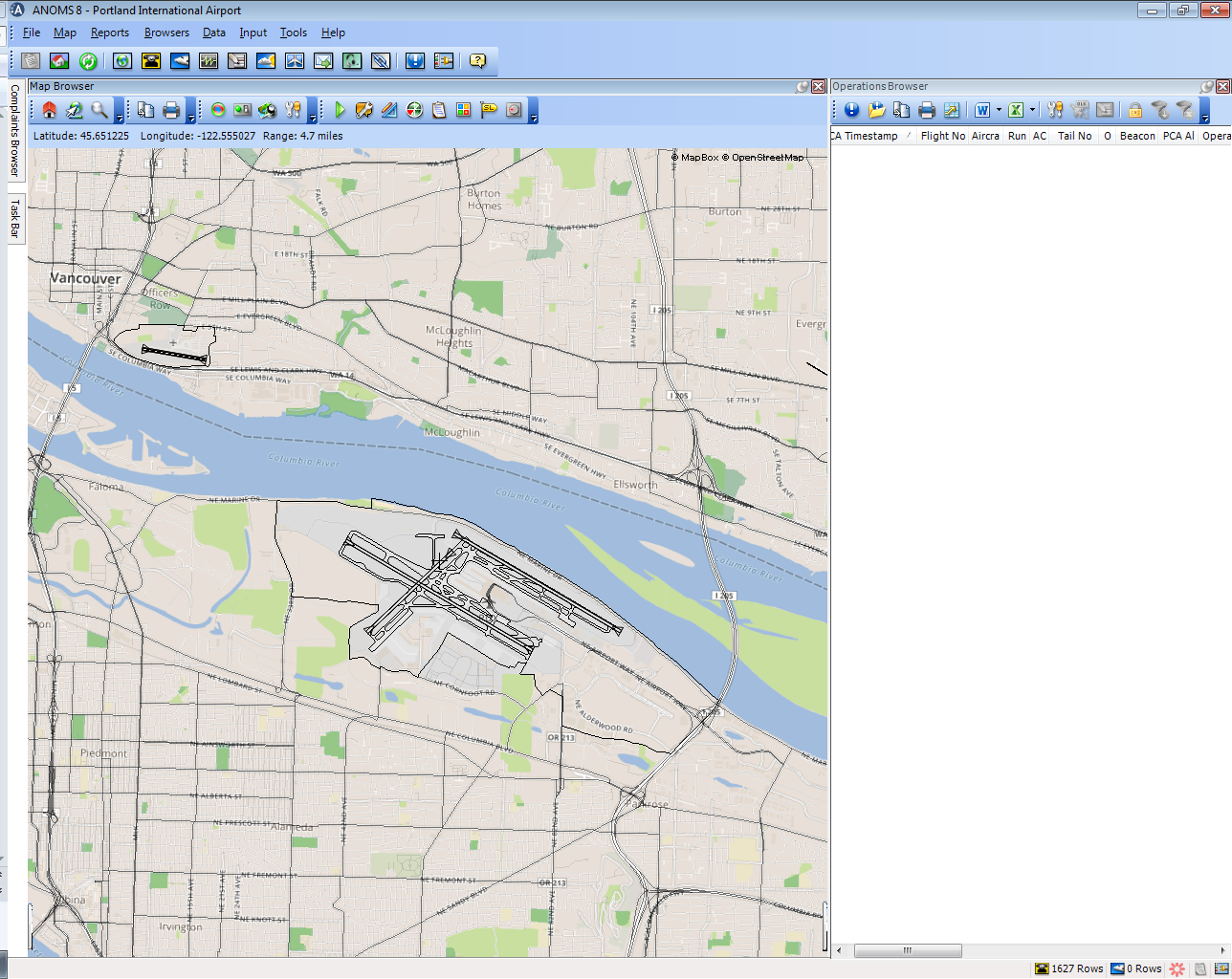 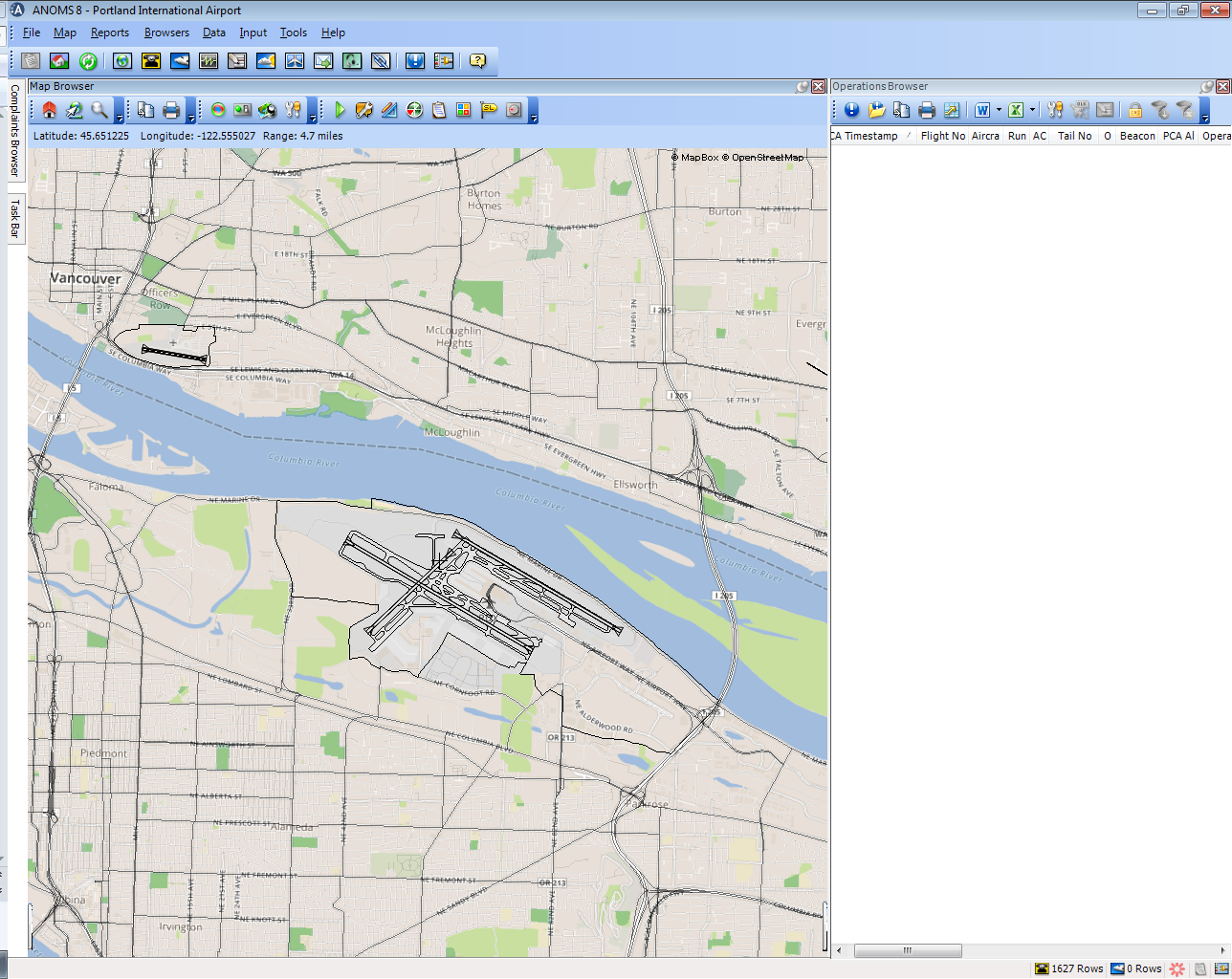 Thank you for your patience during this temporary closure.For further information please contact:Port of Portland - Noise Management DepartmentPhone: 503.460.4100 (Oregon) / 800.938.6647 (Washington)E-mail: pdxnoise@portofportland.comWeb:  http://www.portofportland.com/Noise_Mgmt_Home.aspx